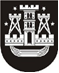 KLAIPĖDOS MIESTO SAVIVALDYBĖS TARYBASPRENDIMASDĖL PRITARIMO KLAIPĖDOS MIESTO SAVIVALDYBĖS PARAIŠKAI EUROPOS JAUNIMO SOSTINĖS 2021 titului GAUTI2018 m. rugsėjo 27 d. Nr. T2-197KlaipėdaVadovaudamasi Lietuvos Respublikos vietos savivaldos įstatymo 6 straipsnio 8, 13, 14, 16, 29 ir 38 punktais, 16 straipsnio 2 dalies 40 punktu, Klaipėdos miesto savivaldybės tarybos 2018 m. sausio 25 d. sprendimu Nr. T2-16 „Dėl pritarimo Klaipėdos miesto dalyvavimui 2021 metų „Europos jaunimo sostinė“ titulo konkurse“, Klaipėdos miesto savivaldybės taryba nusprendžia:1. Pritarti Klaipėdos miesto savivaldybės paraiškai Europos jaunimo sostinės 2021 titului gauti (pridedama).2. Įgalioti Klaipėdos miesto savivaldybės administracijos direktorių pasirašyti ir pateikti Europos jaunimo sostinės 2021 titului gauti visus dokumentus, susijusius su 1 punkte nurodytos paraiškos įgyvendinimu, suteikiant jam teisę perįgalioti tai padaryti valstybės tarnautojus, atsakingus už nurodytų dokumentų rengimą.3. Skelbti šį sprendimą Klaipėdos miesto savivaldybės interneto svetainėjeSavivaldybės merasVytautas Grubliauskas